Penerapan Natural Language Processing Pada Aplikasi Chatbot Info Layanan Kantor Menggunakan Naïve Baiyes AlgorithmRakhmat Kurniawan1, Armansyah2, Kesuma Dwi Ningtyas31,2,3Ilmu Komputer, Universitas Islam Negeri Sumatera Utara MedanEmail: 1rakhmat.kr@uinsu.ac.id, 2armansyah@uinsu.ac.id, 3dkesuma5@gmail.comEmail Penulis Korespondensi: dkesuma5@gmail.com1. PENDAHULUANPenyampaian informasi melalui layanan customer service  saat ini mulai berkembang pesat. Seperti halnya pada perkembangan layanan customer service di media social dunia. Layanan customer service dapat dilakukan dengan menjawab langsung pertanyaan oleh user  atau dapat menggunakan mesin untuk menjawab pertanyaan yang diajukan secara otomatis. Layanan public merupakan suatu media yang disediakan oleh pemerintah untuk dapat memberikan informasi terkini kepada massyarakat.Chatbot  merupakan suatu program computer yang melakukan percakapan dengan menggunakan metode auditoria atau tekstual. [1] Chatbot  adalah teknologi yang tujuan utamanya adalah untuk berinteraksi dengan pengguna manusia dengan memproses masukan bahasa alamai dan menghasilkan keluaran relative melalui mesin yang digerakkan oleh aturan atau mesin kecerdasan buatan. [2] Proses chatbot dimulai dengan masukan dari pengguna menggunakan bahasa alami dan system akan menjawab dengan respon yang masuk akal atau bisa dikatakan cerdas untuk bahasa yang sebenarnya.[3] Chatbot  berpotensi disebut sebagai bentuk interaksi manusia-mesin yang paling menjanjikan dan canggih.[4]Kecerdasan buatan atau disebut Artificial Intelligence, disingkat AI adalah suatu system atau computer yang memiliki kecerdasan buatan didalamnya, dimana terdapat algoritma dan keputusan-keputusan untuk mengambil sebuah keputusan, kecerdasan buatan tidak lepas dari campur tangan manusia dan manusia lah yang menanamkan sebuah kecerdasan tersebut ke dalam suatu system teknologi dan diatur serta dikembangkan dalam konteks ilmiah dan matematis. [5]Teorema ini digabungkan dengan “naïve” dimana didefenisikaan kondisi antar atribut saling bebas. [6] Naïve Bayes Classifier adalah metode yang popular dan cocok untuk masalah yang diselesaikan dengan algoritma naïve bayes. [7]Bahasa natural adalah bahasa yang secara umum digunakan oleh manusia dalm berkomunikasi satu sama lain. [8] Bahasa yang diterima oleh computer butuh untuk diproses dan dipahami terlebih dahulu supaya maksud dari user bisa dipahami dengan baik oleh computer . [9]Tujuan dari NLP adalah memberikan jawaban atau respon yang sesuai berdasarkan pemahaman makna bahasa manusia yang dilakukan oleh mesin. [10] Natural Language Processing menggunakan tahapan tokenizing, filtering dan analisis serta menerapkan algoritma nuth morris prrat. [11] Sehingga dengan NLP pembangunan aplikasi chatbot dapar melakukan konversi kata dan memberikan respon sesuai dengan inputan user secara alami saat berkomunikasi dengan chatbot. [12] Dari chatbot ini nanti diharapkan dapat membantu kantor lurah kota Medan untuk berinteraksi dengan masyarakat dalam memberikan informasi kepengurusan surat.2. METODOLOGI PENELITIAN2.1 Tahapan Penelitian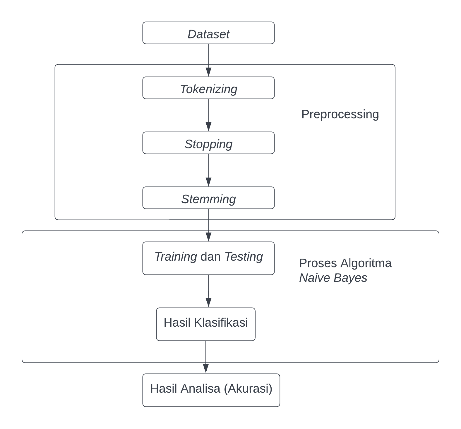 Gambar 1. Tahapan Penelitian2.2.1 Teknik Pengumpulan DataObservasiDi Kantor Lurah Medan Tenggara di Jl. Menteng VII, Medan Tenggara, Kec. Medan Denai, Kota Medan, Sumatera Utara 20228Studi Pustaka (Informasi dari beberapa Jurnal).HASIL DAN PEMBAHASANDi tahap simulasi ini dijelaskan bagaimana cara mendapatkan data input berdasarkan pengumpulan data yang sudah dilakukan dan bagaimana cara mengolah data tersebut untuk mendapatkan kategori pertanyaan, data pertanyaan dan kata kunci. Ada beberapa langkah untuk mendapatkan kategori pertanyaan dalam penelitian ini adalah:Mengumpulkan pertanyaan-pertanyaan yang sering ditanyakan masyarakat kepada customer service di Kantor LurahTabel 1. Kategori Pertanyaan dan PertanyaanMelakukan analisis terhadap informasi apa yang ingin diambil dari pertanyaan masyarakat untuk setiap kategoriTabel 2. Kategori Pertanyaan Berdasarkan Kata KunciMembuat rule jawaban yang digunakan chatbot untuk menjawab pertanyaanTabel 3. Pengenalan EtitasPengenalan pertanyaanText Preprocessing yaitu langkah penting sebelum melakukan proses klasifikasi kategori pertanyaanPembobotan kata pada penelitian ini menggunakan pembobotan TF-IDFPerhitungan manual TF	(1)Ket:F (d,t) 	: frekuensi kemunculan term t pada data dPerhitungan manual IDF	(2)Ket: Nd	: Jumlah seluruh dataDf (t)	: Jumlah data yang mengandung term tPerhitungan manual bobot (w)	(3)Ket:W (d,t) 	: Bobot term t pada data dTF (d,t)	: Total kemunculan term data dNd	: Jumlah seluruh dataDf(t)	: jumlah data yang memiliki term tTahapan naïve bayes dilakukan setelah prerocessing untuk mentukan kategori pertanyaan. Tahapan ini memiliki dua bagian, yaitu training dan testing.TrainingMenghitung nilai prior probabilities P© dengan menggunakan maximum likehood dan Langkah selanjutnya menghitung nilai conditional propabilities dengan menggunakan laplace smoothing.	(4)Ket:P©	: Probabilitas kemunculan kata dapa dataNc	: jumlah data dalam kelas cN	: jumlah data yang dipilihTahapan laplace smoothing  bertujuan untuk menghilangkan nilai 0 (nil) pada akhir proses pelatihan	(5)Ket:P(tk|c)	: conditional probabilities term yang memiliki kategoriWct	: nilai pembobotan TF-IDF atau bobot dari kata t pada kelas CΣW^' ϵV Wct^	: junlah bobot dari seluruh kata yang ada di kelass CB`	: jumlah bobot kata unik di semua kelasTestingSetelah hasil data text preprocessing didapat, selanjutnya melakukan Langkah matvhing dan menghitung probabilitas.Tabel 4. Data Testing Hasil text preprocessing untuk data testing dapat dilihat pada table 5.Tabel 5. Hasil Text Preprocessing Data TestingSetelah hasil data text preprocessing didapat, selanjutnya melakukan Langkah matching dan menghitung probabilitas.Tabel 6. Hasil Matching Data Training Dan Data TestingTabel 7. Data perhitungan manual probabilitas testingTabel 8. Data Perhitungan Manual Pemangkatan LS dan TFPengujianHalaman utama website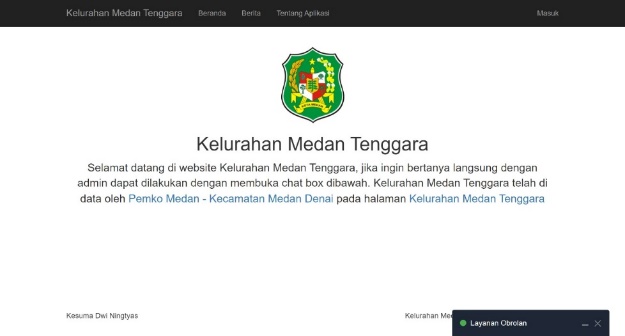 Gambar 2. Halaman utama aplikasiHalaman otentikasi admin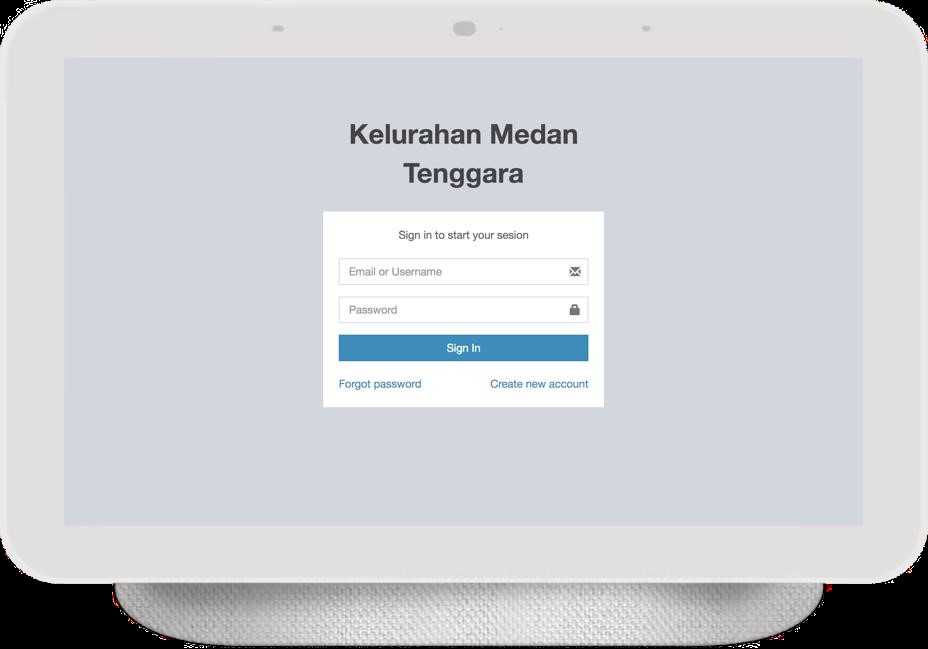 Gambar 3. Halaman otentikasi adminHalaman beranda admin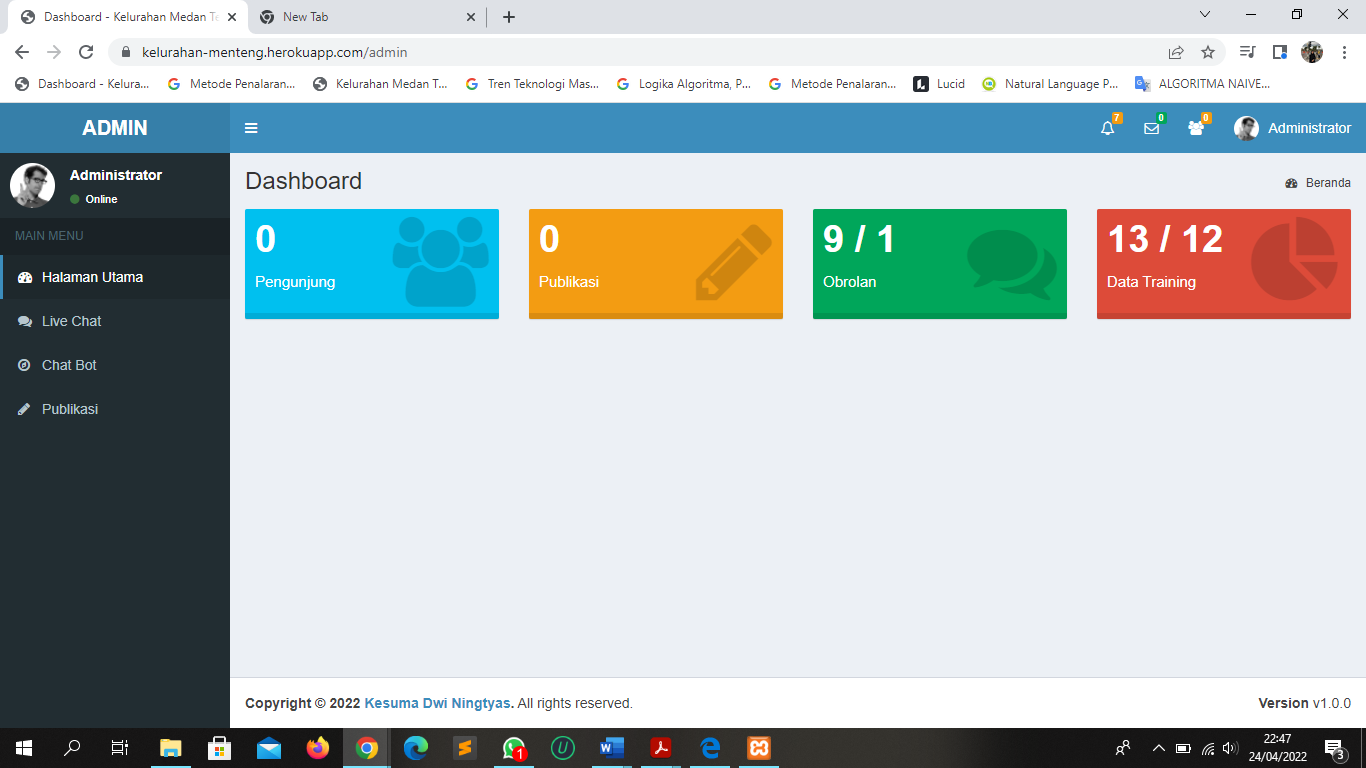 Gambar 4. Halaman dashboard adminTampilan pengujian data training/ pelatihan bot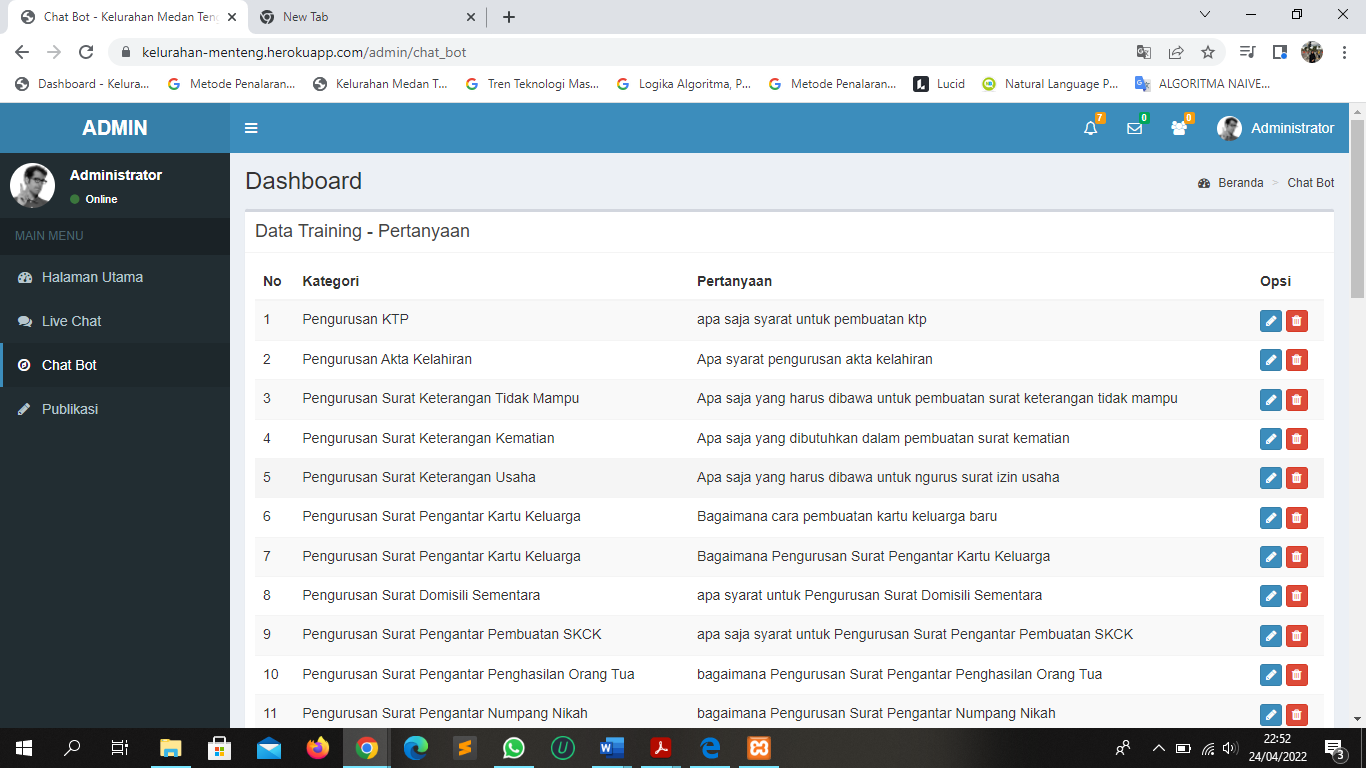 Gambar 5. Halaman training chatbotTampilan pengujian system notifikasi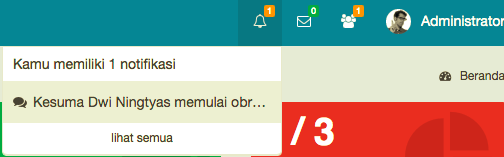 Gambar 6. Notifikasi aplikasiTampilan pengujian system obrolan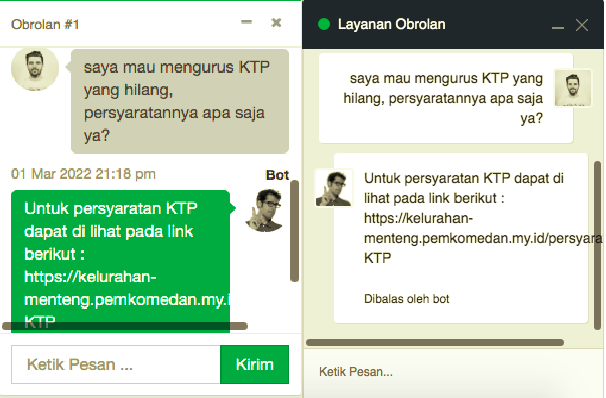 Gambar 7. Pengujian system chatbotKESIMPULANBerdasarkan pembahasan dan hasil yang dijelaskan maka didapat kesimpulan chatbot hanya dapat menjawab pertanyaan berdasarkan kategori dan kata kunci yang telah disimpan didalam knowledge base chatbot . Natural Language Processing  dan  Naïve Bayes algorithm dapat membantu chatbot untuk memahami maksud pertanyaan berdasarkan bahasa alami dengan nilai akurasi klasifikasi kategori pertanyaan sebesar 0,000166891. UCAPAN TERIMA KASIHSyukur Alhamdulillah kepada Allah atas selesainya skripsi dan jurnal ini. Dan tak lupa pula terimakasih khususnya kepada orangtua saya.DAFTAR PUSTAKA[1]	E. W. and P. Pebriantara, ““Rancangan Bangun Aplikasi Pembelajaran dengan Memanfaatkan Chatbot API Dialogflow dan Moodle Berbasis Android Pada SMA IT ALIA Tangerang,” vol. 3, hal. 328–335, 2018.[2]	F. Z. M. Indrayani, L. M., Amalia, R. M., & Hakim, “Emotive Expressions on Social Chatbot,” J. Sosioteknologi, vol. 18, hal. 509, 2020.[3]	S. J. S. Tyas, M. Febianah, F. Solikhah, A. L. Kamil, dan W. A. Arifin, “Analisis Perbandingan Algoritma Naive Bayes Dan C.45 Dalam Klasifikasi Data Mining Untuk Memprediksi Kelulusan,” J. Teknol. Inf. Dan Komun., vol. 8, no. 1, hal. 86–99, 2021.[4]	F. Battineni, G., Chintalapudi, N., & Amenta, “AI Chatbot Design during an Epidemic like the Novel Coronavirus,” Healthcare, vol. 8, hal. 154, 2020.[5]	N. Ratama, Sistem Penunjang Keputusan Dan Sistem Pakar Dengan Pemahaman Studi Kasus. Tangerang Selatan: Penerbit Uwais Inspirasi Indonesia, CV, 2019.[6]	D. Ginantra, Ni luh Wiwik Sri Rahayu., Arifah, Fatimah Nur., Wijaya, Anggi Hadi., Septarini, Ri Sabti., Data Mining dan Penerapan Algoritma. Medan: Yayasan Kita Menulis, 2021.[7]	A. Khan, R., & Das, “Build Better Chatbots,” 2018.[8]	A. Y. Chandra, D. Kurniawan, dan R. Musa, “Perancangan Chatbot Menggunakan Dialogflow Natural Language Processing (Studi Kasus: Sistem Pemesanan pada Coffee Shop),” J. Media Inform. Budidarma, vol. 4, no. 1, hal. 208, 2020, doi: 10.30865/mib.v4i1.1505.[9]	B. et al Sugara, “Perbandingan Akurasi Algoritma C4.5 dan Naïve Bayes untuk Deteksi Dini Gangguan Autisme pada Anak,” J. IKRA-ITH Inform., vol. 3, no. 1, hal. 119–128, 2019.[10]	Y. Alamanda, R., Suhery, C., & Brianorman, “Aplikasi Pendeteksi Plagiat Terhadap Karya Tulis Berbasis Web Menggunakan Natural Language Processing Dan Algoritma Knuth-Morris-Pratt,” J. Coding, Sist. Komput. Untan, vol. 4, hal. 33–34, 2016.[11]	A. Amrizal, V., Munandar, A., & Arini, “Identifikasi Matan Hadits Menggunakan Natural Language Processing Dan Algoritma Knuth Morris Pratt Berbasis Web,” J. CoreIT J. Has. Penelit. Ilmu Komput. Dan Teknol. Inf., vol. 5, hal. 56, 2019.[12]	Y. Yunefri dan Y. Ersan Fadrial, “Chatbot Pada Smart Cooperative Oriented Problem Menggunakan Natural Language Processing Dan Naive Bayes Classifier Chatbot on Smart Cooperative Oriented Problems Using Natural Language Processing and Naive Bayes Classifier,” J. Inf. Technol. Comput. Sci., vol. 4, no. 2, hal. 2021, 2021.Article History:Received Des 19th, 2022Revised  Des xth, 202xAccepted Des xth, 202xAbstrakArticle History:Received Des 19th, 2022Revised  Des xth, 202xAccepted Des xth, 202xInformasi layanan kantor lura adalah bagian penting dalam kehidupan sehari-hari, dimana informasi layanan kantor lurah tersebut diperoleh salah satunya dengan konsultasi langsung dengan customer service. Berdasarkan hasil wawancara yang dilakukan terhadap beberapa masyarakat, masyarakat memperoleh informasi layanan kantor lurah dengan cara berkunjung ke kantor lurah dan bertanya langsung kepada customer service. Peyampaian informasi layanan kantor lurah tersebut dirasa kurang karena keterbatasan oleh waktu kerja pegawai. Pada penelitian ini solusi yang diusulkan untuk masalah tersebut salah satunya dengan cara membangun sebuah aplikasi chatbot info layanan kantor dengan penerapan  Natural Language Processing dengan menggunakan Naïve Bayes Algorithm. Kata Kunci : Chatbot, Natural Language Processing, Naïve Bayes Algorithm, Artificial Intelligence, Informasi KantorArticle History:Received Des 19th, 2022Revised  Des xth, 202xAccepted Des xth, 202xAbstractArticle History:Received Des 19th, 2022Revised  Des xth, 202xAccepted Des xth, 202xInformation on village head office services is an important part of everyday life, where information on village head office services is obtained by consulting directly with customer service. Based on interviews conducted with several communities, the community obtained information on the services of the lurah office by visiting the lurah office and asking directly to customer service. Submission of information on the services of the lurah's office is felt to be lacking due to limitations by the employee's working time. In this study, one of the proposed solutions to this problem is by building an office service info chatbot application by implementing Natural Language Processing using the Naïve Bayes Algorithm.Keyword : Chatbot, Natural Language Processing, Naïve Bayes Algorithm, Artificial Intelligence, Office InformationKaltegori PertalnyalalnPertalnyalaln (P)Pengurusaln KTPBuk alpal saljal syalralt pengurusaln KTP?Alpal saljal yalng halrus dibalwal untuk pembualtaln KTP?Pengurusaln Alktal KelalhiralnAlpal saljal syalralt untuk bualt alktal kelalhiraln?Bu, alnalk salyal lalhir dilualr kotal, talpi salyal alsli di keluralhaln ini, alpal alnalk salyal bisal mengurus alktal kelalhiralnnyal di keluralhaln ini?Kaltegori PertalnyalalalnKaltal KunciPengurusaln KTPpengurusaln KTPPengurusaln Alktal Kelalhiralnalktal kelalhiralnKaltegori pertalnyalalnKaltal KunciRulePegurusaln KTPPengurusaln KTPK1R1Pegurusaln KTPPengurusaln KTPK1R2Pengurusaln Alktal KelalhiralnAlktal KelalhiralnK2R1Jenis PertalnyalalnIsi Pertalnyalaln?Jikal KTP hilalng, alpal yalng dibutuhkaln untuk mengurusnyal?TestingktphilalngbutuhurusTestingktpbutuhurusTermTF
TestingLSLSLSLSLSLSTermTF
TestingPengurusaln KTPPengurusaln Alktal KelalhiralnPengurusaln Suralt Keteralngaln Tidalk MalmpuPengurusaln Suralt Keteralngaln KemaltialnPengurusaln Suralt Keteralngaln UsalhalPengurusaln Suralt Pengalntalr Kalrtu Kelualrgalktp10,1344174830,0713942890,0698921790,0713942890,0713942890,069892179butuh10,0755939540,0713942890,0698921790,1269498450,0713942890,069892179urus10,0983500010,0713942890,0909318210,0713942890,0928861120,069892179TFTF
TestingLSLSLSLSLSLSTFTF
TestingPengurusaln KTPPengurusaln Alktal KelalhiralnPengurusaln Suralt Keteralngaln Tidalk MalmpuPengurusaln Suralt Keteralngaln KemaltialnPengurusaln Suralt Keteralngaln UsalhalPengurusaln Suralt Pengalntalr Kalrtu Kelualrgalktp10,1344174830,0713942890,0698921790,0713942890,0713942890,069892179butuh10,0755939540,0713942890,0698921790,1269498450,0713942890,069892179urus10,0983500010,0713942890,0909318210,0713942890,0928861120,069892179Halsil perkallialnHalsil perkallialn0,0009993490,0003639070,0004441940,0006470820,0004734540,000341417Perkallialn prior probalbilityPerkallialn prior probalbility0,0001668916,07725E-057,41805E-050,0001080637,90668E-055,70167E-05